ANALISIS PERHITUNGAN HARGA POKOK JASA DALAM PENETAPAN TARIF PENGIRIMAN PAKET PADA PT. APM (AKBAR PUTRA MANDIRI) MEDANSKRIPSI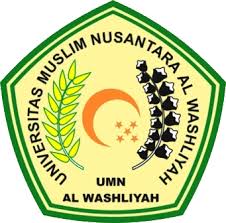 OLEH:FITRI KHOFIFAH
NPM 153224114FAKULTAS EKONOMIJURUSAN AKUNTANSIUNIVERSITAS MUSLIM NUSANTARA AL-WASHLIYAH MEDANTAHUN 2019